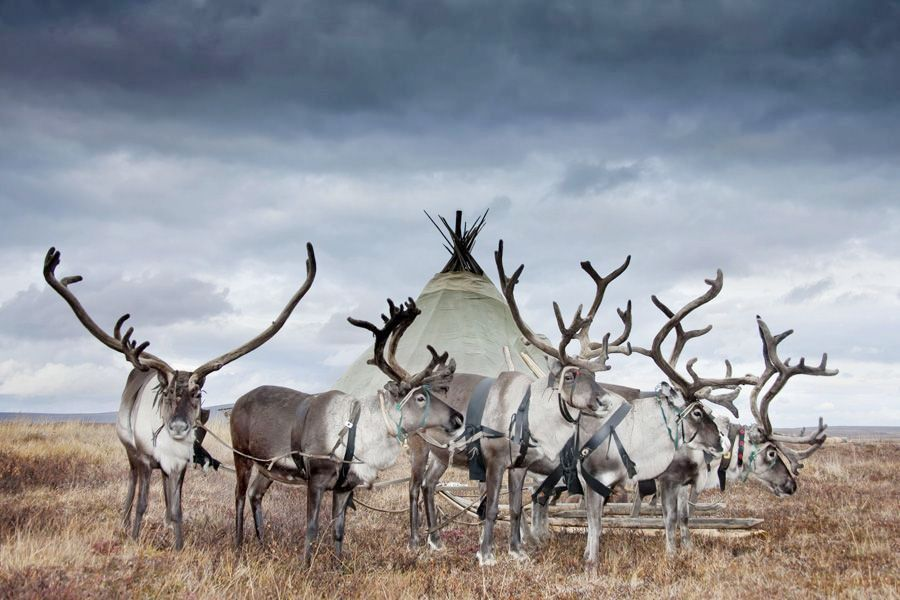 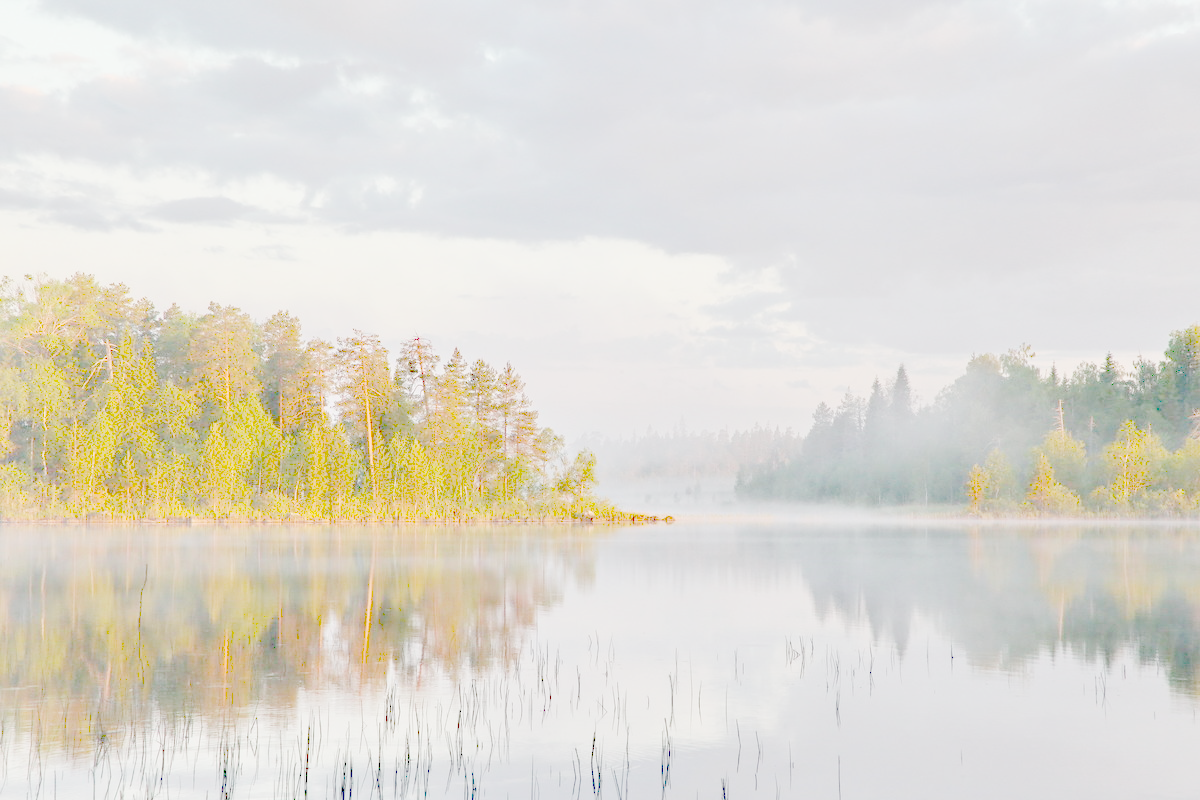                                       Председателю СПК «Тазовский»                                        РОЖКОВУ Алексею Александровичу                                                              Председателю профсоюзной организации                                       ЯДНЕ Ксении ВычувнеУважаемые Алексей Александрович и Ксения Вычувна!Территориальный комитет  горячо и сердечно поздравляет       Вас и в Вашем лице всех работников Кооператива с профессиональным праздником  Днём работников сельского хозяйства и перерабатывающей промышленности!Без представителей профессии оленевода невозможно сегодня представить Крайний Север. Во многом, благодаря традиционному оленеводству возможно сохранение традиционного уклада жизни коренных народов Севера. И в  этот праздничный день мы чествуем трудолюбивых людей Сельхозкооператива- тех, которые по праву называются нашими кормильцами, - оленеводов, рыбаков,    механизаторов, руководителей и специалистов.             Пусть в вашем коллективе всегда царят дружеские отношения, и чтобы работа всегда приносила вам радость и глубокое моральное удовлетворение.  Спасибо за Ваш нелегкий труд, за умение преодолевать невзгоды и упорно идти к намеченной цели.Искренне желаем всем работникам СПК «Тазовский», ветеранам отрасли    доброго здоровья, профессиональных успехов, уверенности в завтрашнем дне,        достатка и благополучия в каждой семье.                                                                                                        Г.П.Кравчук,председатель Западно-Сибирской   территориальной организации Росприродсоюза2020 год